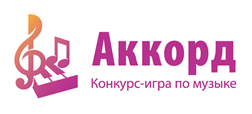 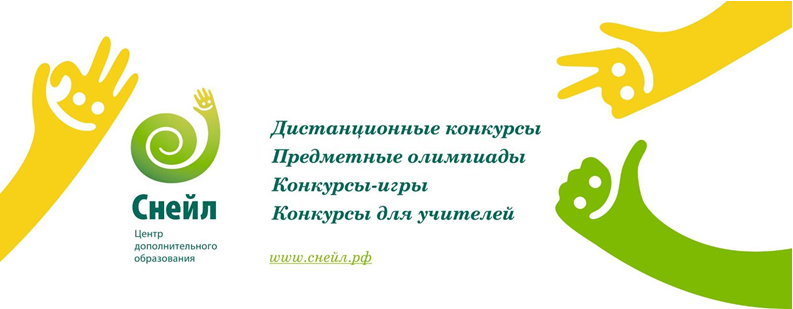 Ф.И.место международного уровня  Место по регионуКласс Сычков Игнат1271Полянская Анна15101Кисс Алиса19282Григорьева Виктория26152Петухова Анна773Кахаева Софья773Сидлецкая Ульяна773Петухова Анна773Салеева Анастасия15143Салеева Анастасия16173Полянская Ксения19183Лебедева Галина20193Козюлина Виктория10373Зверева Валентина16133Трофимова Анна53493Волошина Алина40255Киричок Александра40265Романов Павел44285Тропникова Дарья48305Перерва Артем49315Анкутдинова Дарья60385Милусь Анастасия38316Горяйнова Дарья38316Нигай Николай46346Попова Дарья 29177Чернецкий Максим33197Помылева Екатерина37227Маркова Наталья38237ГубкинаиЕкатерина40247Кондротенко Валерия41257Каменских Ульяна43277Сухова Карина47287Савкина Анна57367Коцких Анна58377Зайцева Вера69427Бахтина Полина29138Лунина Александра33148Колиницкий Роман34158ЧупинаВикторирия47178Бескопыльная Анна11110